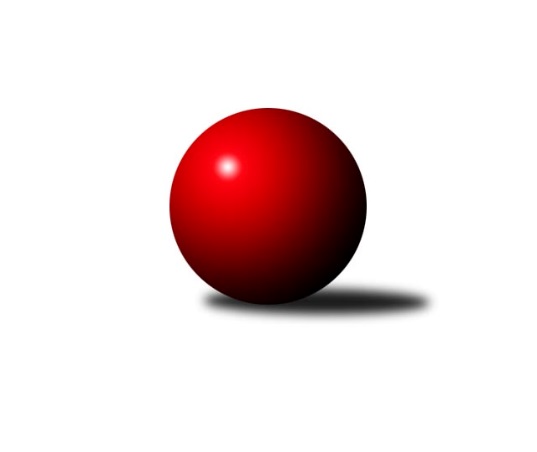 Č.12Ročník 2011/2012	16.1.2012Nejlepšího výkonu v tomto kole: 1635 dosáhlo družstvo: TJ Sokol Chvalíkovice ˝B˝Meziokresní přebor-Bruntál, Opava 2011/2012Výsledky 12. kolaSouhrnný přehled výsledků:TJ Kovohutě Břidličná ˝C˝	- TJ Jiskra Rýmařov˝D˝	8:2	1630:1462		10.1.TJ Opava ˝E˝	- TJ Horní Benešov ˝D˝	6:4	1608:1492		16.1.TJ Horní Benešov ˝F˝	- TJ Opava ˝D˝	8:2	1584:1521		16.1.TJ Sokol Chvalíkovice ˝B˝	- RSKK Raciborz	10:0	1635:1401		16.1.Tabulka družstev:	1.	TJ Sokol Chvalíkovice ˝B˝	10	9	0	1	84 : 16 	 	 1627	18	2.	TJ Horní Benešov ˝D˝	10	8	0	2	70 : 30 	 	 1606	16	3.	TJ Jiskra Rýmařov ˝C˝	9	5	2	2	44 : 46 	 	 1577	12	4.	RSKK Raciborz	10	5	1	4	55 : 45 	 	 1570	11	5.	TJ Kovohutě Břidličná ˝C˝	10	4	1	5	44 : 56 	 	 1590	9	6.	KK Minerva Opava ˝C˝	9	4	0	5	45 : 45 	 	 1538	8	7.	TJ Opava ˝E˝	10	4	0	6	43 : 57 	 	 1520	8	8.	TJ Horní Benešov ˝F˝	10	4	0	6	41 : 59 	 	 1527	8	9.	TJ Opava ˝D˝	10	3	0	7	36 : 64 	 	 1530	6	10.	TJ Jiskra Rýmařov˝D˝	10	1	0	9	28 : 72 	 	 1481	2Podrobné výsledky kola:	 TJ Kovohutě Břidličná ˝C˝	1630	8:2	1462	TJ Jiskra Rýmařov˝D˝	Anna Dosedělová	 	 204 	 202 		406 	 2:0 	 356 	 	153 	 203		Miroslav Langer	Jaroslav Zelinka	 	 192 	 192 		384 	 0:2 	 421 	 	216 	 205		Pavel Přikryl	Ota Pidima	 	 200 	 223 		423 	 2:0 	 346 	 	172 	 174		Pavel Švan	Ivo Mrhal st.	 	 201 	 216 		417 	 2:0 	 339 	 	173 	 166		Jaromír Návratrozhodčí: Nejlepší výkon utkání: 423 - Ota Pidima	 TJ Opava ˝E˝	1608	6:4	1492	TJ Horní Benešov ˝D˝	Josef Klapetek	 	 225 	 220 		445 	 2:0 	 339 	 	184 	 155		Radek Cach	Vladislav Kobelár	 	 191 	 177 		368 	 0:2 	 389 	 	179 	 210		Miloslav  Petrů	Karel Michalka	 	 204 	 219 		423 	 2:0 	 353 	 	159 	 194		Roman Swaczyna	Vilibald Marker	 	 189 	 183 		372 	 0:2 	 411 	 	196 	 215		Petr Kozákrozhodčí: Nejlepší výkon utkání: 445 - Josef Klapetek	 TJ Horní Benešov ˝F˝	1584	8:2	1521	TJ Opava ˝D˝	Zdeněk Kment	 	 204 	 212 		416 	 2:0 	 337 	 	156 	 181		Jakub Wolf	Zdeňka Habartová	 	 206 	 211 		417 	 2:0 	 370 	 	179 	 191		Filip Jahn	Miroslav Petřek st.	 	 191 	 186 		377 	 2:0 	 369 	 	208 	 161		Miroslava Hendrychová	Zbyněk Tesař	 	 180 	 194 		374 	 0:2 	 445 	 	237 	 208		Petr Hendrychrozhodčí: Nejlepší výkon utkání: 445 - Petr Hendrych	 TJ Sokol Chvalíkovice ˝B˝	1635	10:0	1401	RSKK Raciborz	Antonín Hendrych	 	 210 	 210 		420 	 2:0 	 273 	 	125 	 148		Magdalena Soroka	Dalibor Krejčiřík	 	 194 	 202 		396 	 2:0 	 357 	 	181 	 176		Mariusz Gierczak	Vladimír Kostka	 	 211 	 204 		415 	 2:0 	 398 	 	186 	 212		Maciej Basista	Roman Beinhauer	 	 195 	 209 		404 	 2:0 	 373 	 	184 	 189		Dariusz Jaszewskirozhodčí: Nejlepší výkon utkání: 420 - Antonín HendrychPořadí jednotlivců:	jméno hráče	družstvo	celkem	plné	dorážka	chyby	poměr kuž.	Maximum	1.	Zdeněk Janák 	TJ Horní Benešov ˝D˝	428.16	290.5	137.7	4.6	5/6	(459)	2.	Maciej Basista 	RSKK Raciborz	424.77	301.1	123.7	4.9	6/6	(449)	3.	Svatopluk Kříž 	TJ Opava ˝D˝	424.00	293.8	130.3	6.8	3/4	(454)	4.	Romana Valová 	TJ Jiskra Rýmařov ˝C˝	421.85	289.9	132.0	5.6	5/5	(461)	5.	Petr Hendrych 	TJ Opava ˝D˝	417.78	293.0	124.8	8.2	3/4	(445)	6.	Roman Beinhauer 	TJ Sokol Chvalíkovice ˝B˝	417.75	288.2	129.5	4.3	6/6	(454)	7.	Jan Strnadel 	KK Minerva Opava ˝C˝	417.25	292.0	125.3	5.5	6/6	(447)	8.	Petr Kozák 	TJ Horní Benešov ˝D˝	416.83	287.0	129.9	4.2	6/6	(452)	9.	Vladimír Kostka 	TJ Sokol Chvalíkovice ˝B˝	415.27	290.5	124.8	6.5	6/6	(451)	10.	Antonín Hendrych 	TJ Sokol Chvalíkovice ˝B˝	412.16	283.8	128.4	7.0	5/6	(450)	11.	Pavel Přikryl 	TJ Jiskra Rýmařov˝D˝	411.54	283.9	127.7	6.3	4/4	(471)	12.	Josef Klapetek 	TJ Opava ˝E˝	410.55	282.2	128.4	7.8	4/5	(445)	13.	Marek Prusicki 	RSKK Raciborz	406.93	286.1	120.8	7.6	5/6	(430)	14.	Ota Pidima 	TJ Kovohutě Břidličná ˝C˝	406.83	284.5	122.4	6.9	3/4	(429)	15.	Zdeněk Kment 	TJ Horní Benešov ˝F˝	406.24	284.0	122.2	6.9	5/5	(432)	16.	Miloslav  Petrů 	TJ Horní Benešov ˝D˝	403.90	281.1	122.9	8.6	5/6	(458)	17.	Ivo Mrhal  st.	TJ Kovohutě Břidličná ˝C˝	400.79	281.7	119.1	7.4	4/4	(417)	18.	Dalibor Krejčiřík 	TJ Sokol Chvalíkovice ˝B˝	396.11	281.2	114.9	8.6	6/6	(418)	19.	Zdeněk Smrža 	TJ Horní Benešov ˝D˝	395.40	281.9	113.5	9.0	5/6	(441)	20.	Mariusz Gierczak 	RSKK Raciborz	395.11	285.4	109.7	9.9	6/6	(441)	21.	Petra Kysilková 	TJ Jiskra Rýmařov ˝C˝	392.77	270.8	121.9	7.6	5/5	(428)	22.	Vladislav Kobelár 	TJ Opava ˝E˝	391.12	285.8	105.3	12.9	5/5	(433)	23.	Eva Schreiberová 	TJ Jiskra Rýmařov ˝C˝	390.75	275.8	115.0	6.0	4/5	(397)	24.	Anna Dosedělová 	TJ Kovohutě Břidličná ˝C˝	390.25	275.3	115.0	8.8	4/4	(430)	25.	Miroslav Langer 	TJ Jiskra Rýmařov˝D˝	389.46	275.2	114.3	8.5	4/4	(463)	26.	Jaroslav Zelinka 	TJ Kovohutě Břidličná ˝C˝	387.04	271.7	115.3	10.0	4/4	(412)	27.	Miroslava Hendrychová 	TJ Opava ˝D˝	384.13	282.5	101.6	13.6	4/4	(444)	28.	Radek Vícha 	KK Minerva Opava ˝C˝	383.25	269.1	114.2	7.4	4/6	(429)	29.	Zdeňka Habartová 	TJ Horní Benešov ˝F˝	381.80	267.0	114.8	8.2	5/5	(418)	30.	Miroslav Petřek  st.	TJ Horní Benešov ˝F˝	377.53	273.5	104.1	14.1	5/5	(421)	31.	Karel Michalka 	TJ Opava ˝E˝	377.23	271.1	106.1	12.0	5/5	(423)	32.	Lubomír Bičík 	KK Minerva Opava ˝C˝	371.87	264.3	107.5	12.3	5/6	(403)	33.	Martin Chalupa 	KK Minerva Opava ˝C˝	371.10	267.0	104.1	10.7	5/6	(394)	34.	Pavel Jašek 	TJ Opava ˝D˝	370.00	265.8	104.2	10.0	3/4	(381)	35.	Zbyněk Tesař 	TJ Horní Benešov ˝F˝	362.80	260.3	102.5	11.0	5/5	(380)	36.	Filip Jahn 	TJ Opava ˝D˝	362.80	263.5	99.3	13.9	3/4	(391)	37.	Jana Ovčačíková 	TJ Jiskra Rýmařov ˝C˝	361.88	264.6	97.3	14.0	4/5	(375)	38.	Vilibald Marker 	TJ Opava ˝E˝	354.45	262.2	92.3	13.5	5/5	(410)	39.	Jaromír Návrat 	TJ Jiskra Rýmařov˝D˝	352.50	262.7	89.8	11.3	3/4	(388)	40.	Pavel Švan 	TJ Jiskra Rýmařov˝D˝	350.53	254.1	96.5	15.0	4/4	(376)	41.	Jakub Wolf 	TJ Opava ˝D˝	336.22	245.0	91.2	16.0	3/4	(389)	42.	Magdalena Soroka 	RSKK Raciborz	320.50	236.0	84.5	17.8	4/6	(338)	43.	Luděk Albrecht 	TJ Jiskra Rýmařov˝D˝	313.33	231.4	81.9	21.3	3/4	(345)		Milan Franer 	TJ Opava ˝E˝	430.50	302.5	128.0	5.0	1/5	(433)		Miroslava Paulerová 	TJ Jiskra Rýmařov ˝C˝	430.00	289.5	140.5	1.5	1/5	(454)		František Habrman 	TJ Kovohutě Břidličná ˝C˝	418.50	290.5	128.0	9.0	2/4	(429)		Cezary Koczorski 	RSKK Raciborz	402.88	281.1	121.8	6.9	2/6	(409)		Tomáš Volman 	TJ Opava ˝D˝	395.25	273.5	121.8	6.8	2/4	(415)		Klára Dočkalová 	KK Minerva Opava ˝C˝	390.00	275.0	115.0	7.0	1/6	(390)		Petr Domčík 	TJ Jiskra Rýmařov˝D˝	389.00	279.0	110.0	10.0	1/4	(415)		David Stromský 	KK Minerva Opava ˝C˝	384.00	264.0	120.0	4.7	3/6	(397)		Jiří Holáň 	KK Minerva Opava ˝C˝	381.00	277.8	103.3	12.0	2/6	(413)		Monika Maňurová 	TJ Jiskra Rýmařov ˝C˝	375.33	261.9	113.4	9.0	3/5	(384)		Filip Morávek 	TJ Horní Benešov ˝F˝	373.00	259.0	114.0	14.0	1/5	(373)		Dariusz Jaszewski 	RSKK Raciborz	369.08	264.0	105.1	10.0	3/6	(395)		Oldřich Tomečka 	KK Minerva Opava ˝C˝	360.00	264.0	96.0	15.0	1/6	(360)		Jan Chovanec 	TJ Sokol Chvalíkovice ˝B˝	358.17	252.0	106.2	9.7	2/6	(387)		Jiří Novák 	TJ Opava ˝E˝	356.50	253.0	103.5	12.5	2/5	(384)		Lubomír Khýr 	TJ Kovohutě Břidličná ˝C˝	345.50	245.0	100.5	10.0	1/4	(361)		Roman Swaczyna 	TJ Horní Benešov ˝D˝	340.50	248.0	92.5	15.5	2/6	(353)		Radek Cach 	TJ Horní Benešov ˝D˝	339.00	243.0	96.0	12.0	1/6	(339)Sportovně technické informace:Starty náhradníků:registrační číslo	jméno a příjmení 	datum startu 	družstvo	číslo startu
Hráči dopsaní na soupisku:registrační číslo	jméno a příjmení 	datum startu 	družstvo	Program dalšího kola:13. kolo23.1.2012	po	16:30	TJ Opava ˝D˝ - TJ Opava ˝E˝	23.1.2012	po	17:00	TJ Horní Benešov ˝D˝ - TJ Kovohutě Břidličná ˝C˝	23.1.2012	po	17:00	KK Minerva Opava ˝C˝ - TJ Horní Benešov ˝F˝	23.1.2012	po	18:00	TJ Jiskra Rýmařov˝D˝ - TJ Jiskra Rýmařov ˝C˝	Nejlepší šestka kola - absolutněNejlepší šestka kola - absolutněNejlepší šestka kola - absolutněNejlepší šestka kola - absolutněNejlepší šestka kola - dle průměru kuželenNejlepší šestka kola - dle průměru kuželenNejlepší šestka kola - dle průměru kuželenNejlepší šestka kola - dle průměru kuželenNejlepší šestka kola - dle průměru kuželenPočetJménoNázev týmuVýkonPočetJménoNázev týmuPrůměr (%)Výkon6xJosef KlapetekTJ Opava E4455xJosef KlapetekTJ Opava E112.074453xPetr HendrychTJ Opava D4453xPetr HendrychTJ Opava D111.84453xOta PidimaBřidličná C4232xAntonín HendrychChvalíkov. B108.594201xKarel MichalkaTJ Opava E4232xOta PidimaBřidličná C108.274236xPavel PřikrylRýmařovD4216xPavel PřikrylRýmařovD107.764212xAntonín HendrychChvalíkov. B4204xVladimír KostkaChvalíkov. B107.3415